INDICAÇÃO Nº 1956/2018Sugere ao Poder Executivo Municipal que proceda a retirada de exu de abelhas pretas que se formou na estrutura do ponto de ônibus localizado às margens da SP 135 próximo à entrada do Caiubi. (Foto anexa).   (A)Excelentíssimo Senhor Prefeito Municipal, Nos termos do Art. 108 do Regimento Interno desta Casa de Leis, dirijo-me a Vossa Excelência para sugerir ao setor competente que proceda a retirada de exu de abelhas pretas que se formou na estrutura do ponto de ônibus localizado às margens da SP 135 próximo à entrada do Caiubi.  Justificativa:Fomos procurados por munícipes, usuários do referido ponto de ônibus solicitando essa providencia, pois segundo eles as abelhas estão causando transtornos, insegurança e riscos de acidentes.Plenário “Dr. Tancredo Neves”, em 28 de Fevereiro de 2018.José Luís Fornasari                                                  “Joi Fornasari”                                                    - Vereador -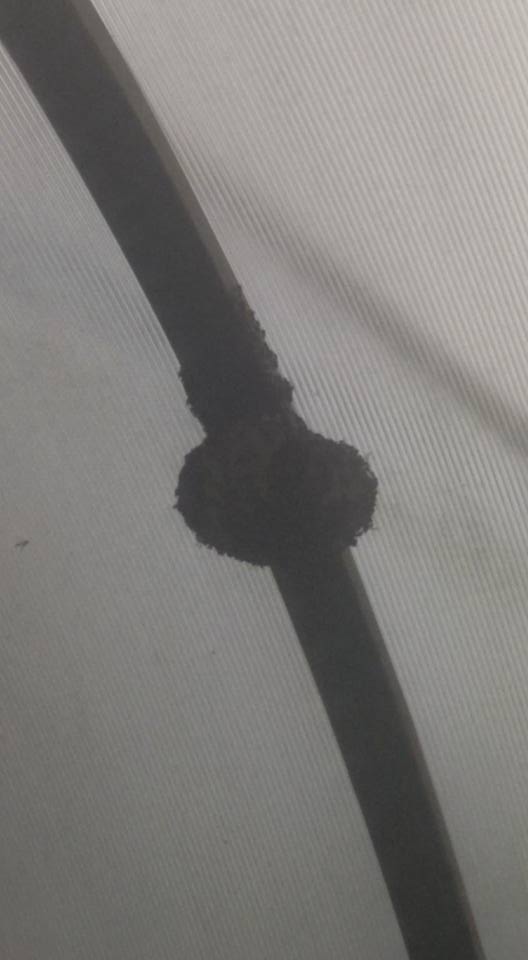 Sugere ao Poder Executivo Municipal que proceda a retirada de exu de abelhas pretas no ponto de ônibus localizado às margens da SP 135 próximo à entrada do Caiubi.